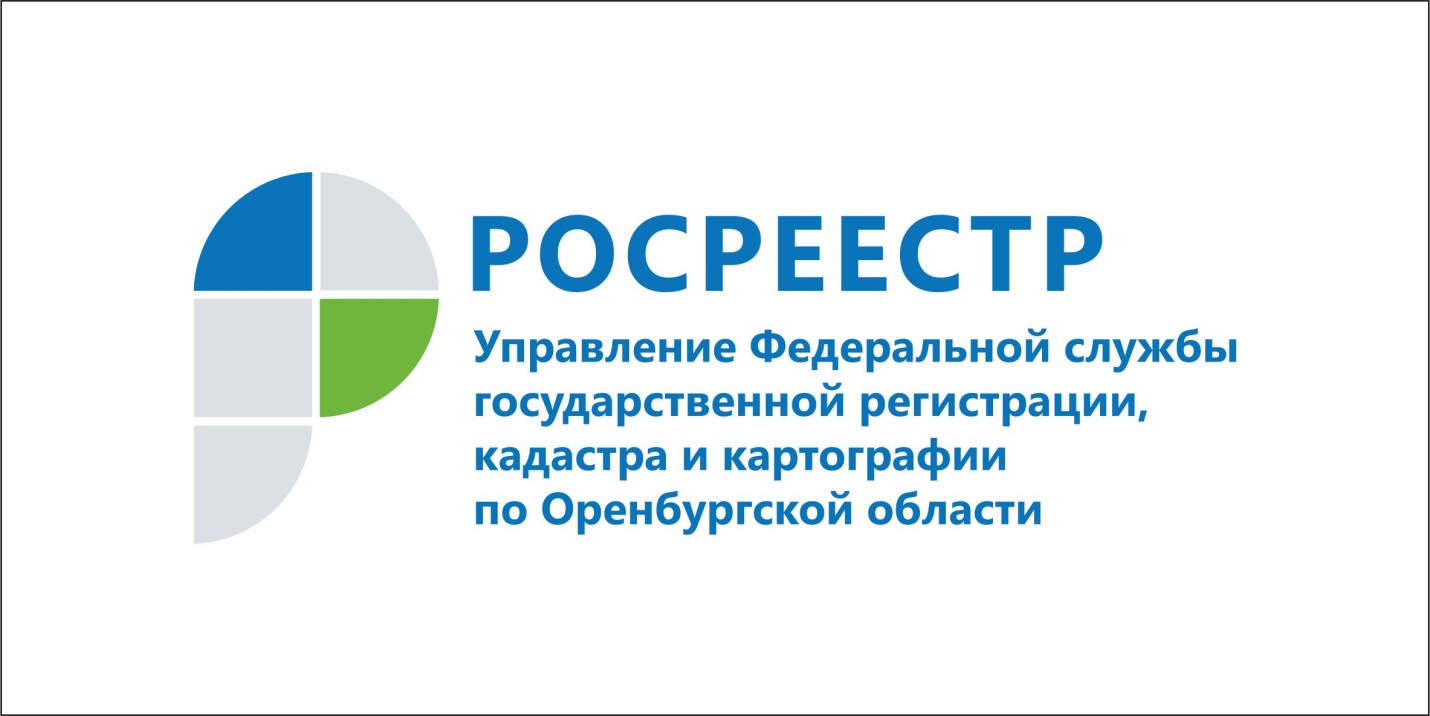 КАК СОБСТВЕННИКУ ПОЛУЧИТЬ ИНФОРМАЦИЮ О СВОЕЙ НЕДВИЖИМОСТИ БЕЗ ПОСЕЩЕНИЯ МФЦ12.03.2018Владелец недвижимости (как физическое, так и юридическое лицо) может узнать информацию о принадлежащем ему объекте недвижимости с помощью сервиса Росреестра «Личный кабинет правообладателя», который размещен на главной странице сайта ведомства www.rosreestr.ru.Так, в личном кабинете собственник может получить информацию об основных характеристиках своей недвижимости: кадастровом номере, адресе, площади, кадастровой стоимости, а также сведения о правах (дате и номере регистрации), ограничениях и обременениях прав (в случае их наличия).В «Личном кабинете» владелец может также подать заявление о невозможности проведения сделок с принадлежащей ему недвижимостью без его личного участия. При подаче такого заявления в ЕГРН будет внесена соответствующая запись. Такое заявление служит основанием для отказа любому лицу, которое захочет провести операции с недвижимостью заявителя без его участия. Эта мера направлена на защиту прав собственников, а также является действенной мерой по борьбе с мошенничеством со стороны посредников, которые действуют по доверенности или по поддельным документам.Для входа в «Личный кабинет правообладателя» необходима авторизация с использованием учетной записи единого портала государственных услуг Российской Федерации.Кроме того, получить справочную информацию из ЕГРН об объектах недвижимости можно с помощью бесплатного сервиса «Справочная информация по объектам недвижимости в режиме online» на сайте Росреестра www.rosreestr.ru. Пресс-служба
Управления Росреестра
по Оренбургской области